Your recent request for information is replicated below, together with our response.  Please accept my apologies for the delay in responding.The National Crime Agency (NCA) has distributed an Interpol list to all forces containing a list of names of customers of a named individual. I would like to know: - How many names were provided to your force? - How many of those people were subsequently found to have died? To be clear, I only want two numbers - one number in relation to the amount of names, the other number in relation to the amount of deceased. I want no other details. I am refusing to confirm or deny whether the information sought exists or is held by Police Scotland in terms of section 18 of the Act.Section 18 applies where the following two conditions are met: - It would be contrary to the public interest to reveal whether the information is held- If the information was held, it would be exempt from disclosure in terms of one or more of the exemptions set out in sections 28 to 35, 38, 39(1) or 41 of the Act.If held the following exemptions would be considered relevant:Section 34 – Investigations by a Scottish Public AuthoritySection 35 - Law EnforcementSection 38 – Personal InformationThis explanation should not be taken as indicative or conclusive evidence that the information you have requested does or does not exist.If you require any further assistance, please contact us quoting the reference above.You can request a review of this response within the next 40 working days by email or by letter (Information Management - FOI, Police Scotland, Clyde Gateway, 2 French Street, Dalmarnock, G40 4EH).  Requests must include the reason for your dissatisfaction.If you remain dissatisfied following our review response, you can appeal to the Office of the Scottish Information Commissioner (OSIC) within 6 months - online, by email or by letter (OSIC, Kinburn Castle, Doubledykes Road, St Andrews, KY16 9DS).Following an OSIC appeal, you can appeal to the Court of Session on a point of law only. This response will be added to our Disclosure Log in seven days' time.Every effort has been taken to ensure our response is as accessible as possible. If you require this response to be provided in an alternative format, please let us know.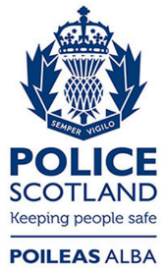 Freedom of Information ResponseOur reference:  FOI 23-1719Responded to:  17 August 2023